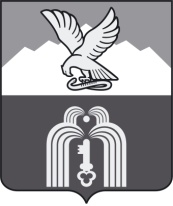 Российская ФедерацияР Е Ш Е Н И ЕДумы города ПятигорскаСтавропольского краяО согласовании установки мемориального (памятного) знака на территории муниципального образования города-курорта Пятигорска Бондаревскому И.З.Руководствуясь Федеральным законом от 6 октября 2003 года № 131-ФЗ «Об общих принципах организации местного самоуправления в Российской Федерации», Уставом муниципального образования города-курорта Пятигорска, Правилами установки, обеспечения сохранности и демонтажа мемориальных досок и других мемориальных (памятных) знаков на территории муниципального образования города-курорта Пятигорска, рекомендациями Комиссии по рассмотрению вопросов установки и демонтажа мемориальных досок и других мемориальных (памятных) знаков на территории муниципального образования города-курорта Пятигорска (протокол от 5 сентября 2023 года № 4),Дума города ПятигорскаРЕШИЛА:Согласовать установку мемориального (памятного) знака – мемориальной доски Бондаревскому Игорю Захаровичу по адресу: город Пятигорск, просп. Калинина, д. 2, корп. 2.Утвердить:1) эскиз мемориальной доски согласно приложению 1 к настоящему решению;2) текст на мемориальной доске согласно приложению 2 к настоящему решению;3) ситуационный план размещения мемориальной доски согласно приложению 3 к настоящему решению.Контроль за исполнением настоящего решения возложить на администрацию города Пятигорска.Настоящее решение вступает в силу со дня его подписания и подлежит официальному опубликованию.Председатель Думы города Пятигорска                                                               Л.В. Похилько19 сентября 2023 г.№ 53-31 ГДПРИЛОЖЕНИЕ 1к решению Думы города Пятигорскаот 19 сентября 2023 года № 53-31 ГДЭСКИЗмемориальной доскиБондаревскому Игорю Захаровичу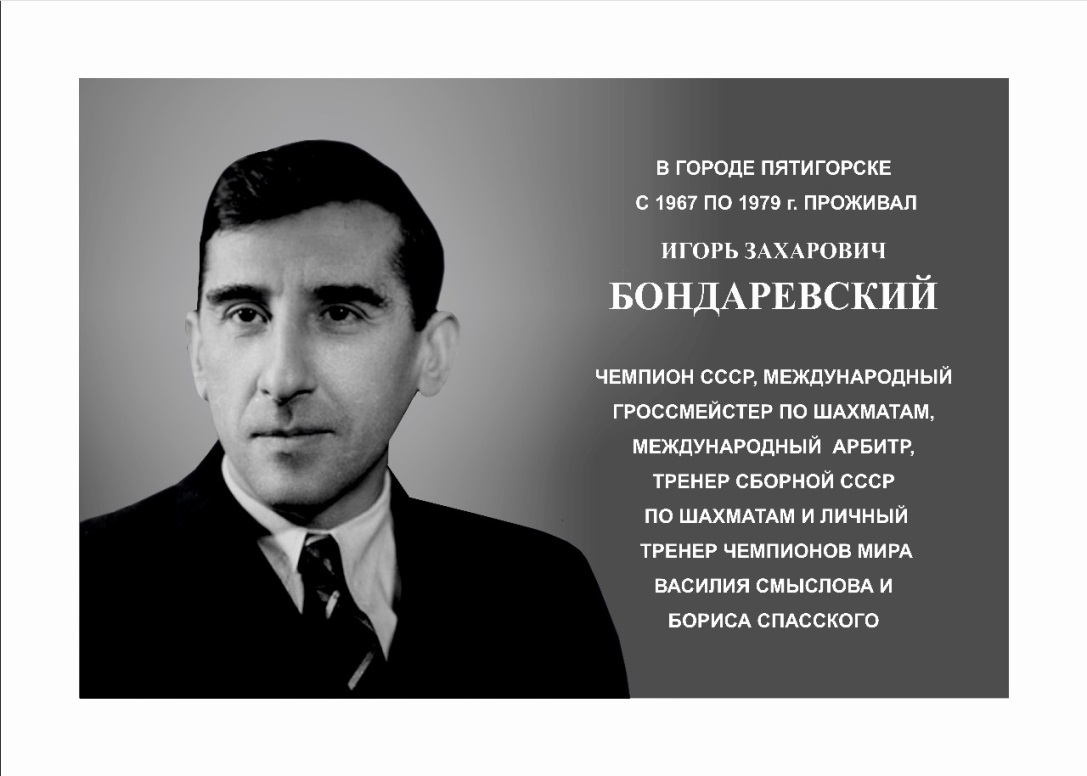 Материал мемориального (памятного) знака – черный гранитУправляющий деламиДумы города Пятигорска                                                                    Е.В. МихалеваПРИЛОЖЕНИЕ 2к решению Думы города Пятигорскаот 19 сентября 2023 года № 53-31 ГДТЕКСТна мемориальной доскеБондаревскому Игорю ЗахаровичуУправляющий деламиДумы города Пятигорска                                                                    Е.В. МихалеваПРИЛОЖЕНИЕ 3к решению Думы города Пятигорскаот 19 сентября 2023 года № 53-31 ГДСитуационный план размещениямемориальной доски Бондаревскому Игорю Захаровичу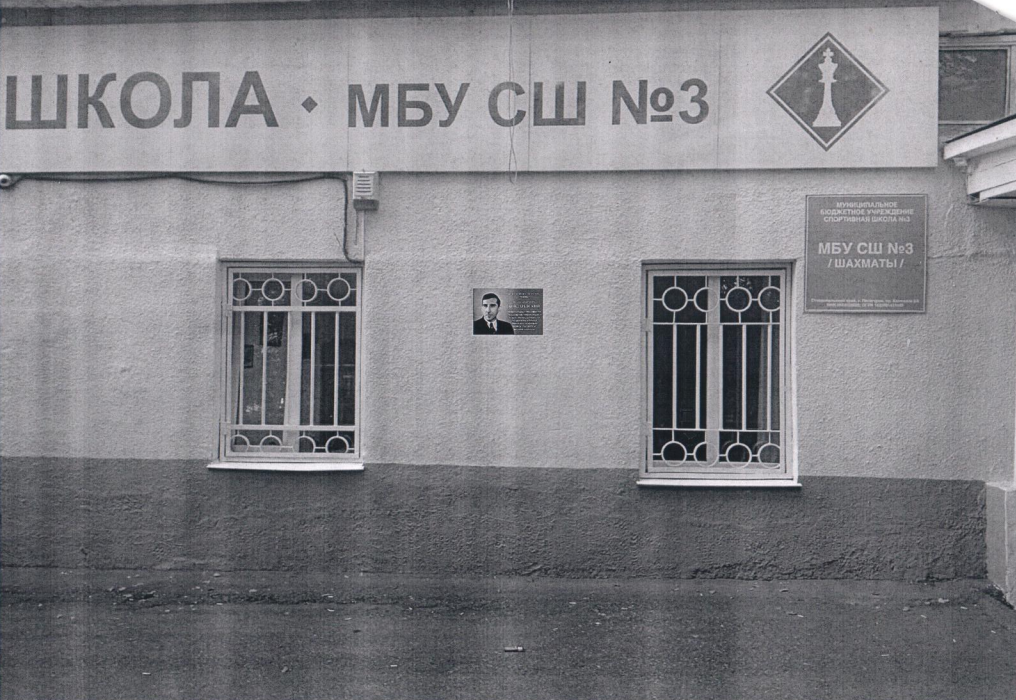 Управляющий деламиДумы города Пятигорска                                                                    Е.В. Михалева«В  ГОРОДЕ  ПЯТИГОРСКЕ С 1967 ПО 1979  г.ПРОЖИВАЛИГОРЬ ЗАХАРОВИЧ БОНДАРЕВСКИЙЧЕМПИОН СССР, МЕЖДУНАРОДНЫЙ ГРОССМЕЙСТЕР ПО ШАХМАТАМ,МЕЖДУНАРОДНЫЙ АРБИТР, ТРЕНЕР СБОРНОЙ СССРПО ШАХМАТАМ И ЛИЧНЫЙТРЕНЕР ЧЕМПИОНОВ МИРАВАСИЛИЯ СМЫСЛОВА И БОРИСА СПАССКОГО»